Universitatea „Alexandru Ioan Cuza” din Iaşi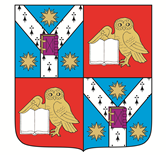 Facultatea de Filosofie și Științe Social-PoliticeDepartamentul de Sociologie, Asistență Socială și Resurse UmaneLUCRARE DE LICENȚĂSpecializareaSOCIOLOGIETitlul lucrării de licență.Subtitlul lucrării de licență (dacă este cazul)Sesiunea:Iulie 2024Universitatea „Alexandru Ioan Cuza” din IaşiFacultatea de Filosofie și Științe Social-PoliticeDepartamentul de Sociologie, Asistență Socială și Resurse UmaneLUCRARE DE LICENȚĂSpecializareaRESURSE UMANETitlul lucrării de licență.Subtitlul lucrării de licență (dacă este cazul)Sesiunea:Iulie 2024Universitatea „Alexandru Ioan Cuza” din IaşiFacultatea de Filosofie și Științe Social-PoliticeDepartamentul de Sociologie, Asistență Socială și Resurse UmaneLUCRARE DE LICENȚĂSpecializareaASISTENȚĂ SOCIALĂTitlul lucrării de licență.Subtitlul lucrării de licență (dacă este cazul)Sesiunea:Iulie 2024Universitatea „Alexandru Ioan Cuza” din IaşiFacultatea de Filosofie și Științe Social-PoliticeDepartamentul de Sociologie, Asistență Socială, și Resurse UmaneLUCRARE DE DISERTAȚIESpecializareaSOCIOLOGIA ORGANIZAȚIILOR ȘI A RESURSELOR UMANETitlul lucrării de disertație.Subtitlul lucrării de disertație (dacă este cazul)Sesiunea:Iulie 2024Universitatea „Alexandru Ioan Cuza” din IaşiFacultatea de Filosofie și Științe Social-PoliticeDepartamentul de Sociologie, Asistență Socială și Resurse UmaneLUCRARE DE DISERTAȚIESpecializareaFAMILIA ȘI MANAGEMENTUL RESURSELOR FAMILIALETitlul lucrării de disertație.Subtitlul lucrării de disertație (dacă este cazul)Sesiunea:Iulie 2024Universitatea „Alexandru Ioan Cuza” din IaşiFacultatea de Filosofie și Științe Social-PoliticeDepartamentul de Sociologie, Asistență Socială și Resurse UmaneLUCRARE DE DISERTAȚIESpecializareaPROBAȚIUNE, MEDIERE ȘI ASISTENȚA SOCIALĂA VICTIMELOR INFRACȚIUNILORTitlul lucrării de disertație.Subtitlul lucrării de disertație (dacă este cazul)Sesiunea:Iulie 2024Universitatea „Alexandru Ioan Cuza” din IaşiFacultatea de Filosofie și Științe Social-PoliticeDepartamentul de Sociologie, Asistență Socială și Resurse UmaneLUCRARE DE DISERTAȚIESpecializareaSUPERVIZARE ȘI PLANIFICARE SOCIALĂTitlul lucrării de disertație.Subtitlul lucrării de disertație (dacă este cazul)Sesiunea:Iulie 2024Conducător științificGrad.Univ.Dr. Prenume NUMEAbsolventNUME PrenumeConducător științificGrad.Univ.Dr. Prenume NUMEAbsolventNUME PrenumeConducător științificGrad.Univ.Dr. Prenume NUMEAbsolventNUME PrenumeConducător științificGrad.Univ.Dr. Prenume NUMEAbsolventNUME PrenumeConducător științificGrad.Univ.Dr. Prenume NUMEAbsolventNUME PrenumeConducător științificGrad.Univ.Dr. Prenume NUMEAbsolventNUME PrenumeConducător științificGrad.Univ.Dr. Prenume NUMEAbsolventNUME Prenume